* pole nie jest wymagane chyba, że wskażesz E-mail lub Telefon jako sposób kontaktuWersja 1/2021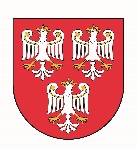 Starostwo Powiatowe w OlkuszuStarostwo Powiatowe w OlkuszuStarostwo Powiatowe w OlkuszuKoordynator ds. dostępnościKoordynator ds. dostępnościKoordynator ds. dostępnościŻądanie zapewnienia dostępności cyfrowej Żądanie zapewnienia dostępności cyfrowej Żądanie zapewnienia dostępności cyfrowej Żądanie zapewnienia dostępności cyfrowej Jeżeli potrzebujesz zapewnienia dostępności cyfrowej naszej strony internetowej lub jej elementu wypełnij ten wniosek. Jeżeli potrzebujesz zapewnienia dostępności cyfrowej naszej strony internetowej lub jej elementu wypełnij ten wniosek. Jeżeli potrzebujesz zapewnienia dostępności cyfrowej naszej strony internetowej lub jej elementu wypełnij ten wniosek. Jeżeli potrzebujesz zapewnienia dostępności cyfrowej naszej strony internetowej lub jej elementu wypełnij ten wniosek. Data:Data:Data:WNIOSKODAWCAWNIOSKODAWCAWNIOSKODAWCAWNIOSKODAWCAImię i nazwisko:Imię i nazwisko:Imię i nazwisko:Adres korespondencyjny:Adres korespondencyjny:Adres korespondencyjny:E-mail*:E-mail*:E-mail*:Telefon*:Telefon*:Telefon*:PODMIOT PUBLICZNYPODMIOT PUBLICZNYPODMIOT PUBLICZNYPODMIOT PUBLICZNYWskaż podmiot publiczny objęty wnioskiemWskaż podmiot publiczny objęty wnioskiemWskaż podmiot publiczny objęty wnioskiemWskaż podmiot publiczny objęty wnioskiemNazwa podmiotu:Nazwa podmiotu:Adres podmiotu:Adres podmiotu:BARIERA W DOSTĘPNOŚCIBARIERA W DOSTĘPNOŚCIBARIERA W DOSTĘPNOŚCIBARIERA W DOSTĘPNOŚCIOpisz czego dotyczy twoje żądanie zapewnienia dostępności cyfrowej strony internetowej (jeżeli potrzebujesz więcej miejsca do wskazania barier i oczekiwanego sposobu zapewnienia dostępności, dodaj opis jako załącznik wniosku)Opisz czego dotyczy twoje żądanie zapewnienia dostępności cyfrowej strony internetowej (jeżeli potrzebujesz więcej miejsca do wskazania barier i oczekiwanego sposobu zapewnienia dostępności, dodaj opis jako załącznik wniosku)Opisz czego dotyczy twoje żądanie zapewnienia dostępności cyfrowej strony internetowej (jeżeli potrzebujesz więcej miejsca do wskazania barier i oczekiwanego sposobu zapewnienia dostępności, dodaj opis jako załącznik wniosku)Opisz czego dotyczy twoje żądanie zapewnienia dostępności cyfrowej strony internetowej (jeżeli potrzebujesz więcej miejsca do wskazania barier i oczekiwanego sposobu zapewnienia dostępności, dodaj opis jako załącznik wniosku)Adres strony internetowej, której dotyczy żądanie:Adres strony internetowej, której dotyczy żądanie:Adres strony internetowej, której dotyczy żądanie:Na czym polega bariera w dostępności:Na czym polega bariera w dostępności:Na czym polega bariera w dostępności:Opisz sposób w jaki mamy zapewnić dostępność cyfrową wskazanych elementówOpisz sposób w jaki mamy zapewnić dostępność cyfrową wskazanych elementówOpisz sposób w jaki mamy zapewnić dostępność cyfrową wskazanych elementówSPOSÓB KONTAKTUSPOSÓB KONTAKTUSPOSÓB KONTAKTUSPOSÓB KONTAKTUZaznacz w polu wyboru sposób, w jaki mamy się z tobą kontaktować w sprawie wniosku.Zaznacz w polu wyboru sposób, w jaki mamy się z tobą kontaktować w sprawie wniosku.Zaznacz w polu wyboru sposób, w jaki mamy się z tobą kontaktować w sprawie wniosku.Zaznacz w polu wyboru sposób, w jaki mamy się z tobą kontaktować w sprawie wniosku. Listownie na adres wskazany we wniosku
 Elektronicznie, poprzez konto ePUAP (tylko w przypadku, gdy wniosek został złożony przez platformę ePUAP)
 Elektronicznie, na adres email (pamiętaj, żeby podać we wniosku swój email)
 Inny, napisz jaki: Listownie na adres wskazany we wniosku
 Elektronicznie, poprzez konto ePUAP (tylko w przypadku, gdy wniosek został złożony przez platformę ePUAP)
 Elektronicznie, na adres email (pamiętaj, żeby podać we wniosku swój email)
 Inny, napisz jaki: Listownie na adres wskazany we wniosku
 Elektronicznie, poprzez konto ePUAP (tylko w przypadku, gdy wniosek został złożony przez platformę ePUAP)
 Elektronicznie, na adres email (pamiętaj, żeby podać we wniosku swój email)
 Inny, napisz jaki: Listownie na adres wskazany we wniosku
 Elektronicznie, poprzez konto ePUAP (tylko w przypadku, gdy wniosek został złożony przez platformę ePUAP)
 Elektronicznie, na adres email (pamiętaj, żeby podać we wniosku swój email)
 Inny, napisz jaki:ZAŁĄCZNIKI ZAŁĄCZNIKI ZAŁĄCZNIKI ZAŁĄCZNIKI Wskaż jakie dokumenty załączaszWskaż jakie dokumenty załączaszWskaż jakie dokumenty załączaszWskaż jakie dokumenty załączaszPodpis wnioskodawcy:OBOWIĄZEK INFORMACYJNYAdministratorem Państwa danych osobowych (dalej jako: „Administrator") jest Starostwo Powiatowe w Olkuszu, z siedzibą przy ul. Mickiewicza 2, 32-300 Olkusz, NIP: 637-202-46-78, tel.: 32 643 04 14, e-mail: spolkusz@sp.olkusz.pl, strona internetowa: www.sp.olkusz.plWe wszelkich sprawach związanych z przetwarzaniem danych osobowych przez Administratora danych można uzyskać informację, kontaktując się z Inspektorem Ochrony Danych w następującej formie: za pośrednictwem poczty elektronicznej, przesyłając informację na adres e-mail: angelika@informatics.jaworzno.pl lub listownie i osobiście pod adresem siedziby Administratora Danych.Pani/Pana dane osobowe będą przetwarzane w celu weryfikacji Pani/Pana informacji o braku dostępności, wniosku o zapewnienie dostępności, żądania zapewnienia dostępności, udzielenia odpowiedzi na pismo oraz archiwizacji.Podstawą do przetwarzania Pani/Pana danych osobowych jest art. 6 ust. 1 lit. c ogólnego rozporządzenia o ochronie danych – przetwarzanie jest niezbędne do wypełnienia obowiązku prawnego ciążącego na administratorze w związku z ustawą z dnia 19 lipca 2019 r. o zapewnianiu dostępności osobom ze szczególnymi potrzebami. Podanie danych osobowych jest dobrowolne, jednakże niepodanie danych skutkuje niemożnością udzielenia odpowiedzi.Państwa dane osobowe będą przechowywane przez 5 lat, zgodnie z przepisami prawa związanymi z archiwizacją.Dostęp do danych będą miały osoby pracujące i współpracujące z Administratorem danych w zakresie realizacji na Państwa rzecz usług oraz podmioty realizujące usługi prawno-finansowe na rzecz Administratora danych – każdorazowo będą zawierane wówczas umowy powierzenia. Państwa dane w przypadkach ściśle określonych przepisami prawa mogą zostać ujawnione poprzez przesłanie uprawnionym podmiotom.Informujemy, że przysługują Państwu następujące prawa dotyczące danych osobowych:dostępu do danych osobowych, tj. uzyskania informacji, czy Administrator przetwarza Państwa dane, a jeśli tak, to w jakim zakresie,sprostowania danych osobowych, w przypadku, gdy Państwa zdaniem są one nieprawidłowe lub niekompletne,ograniczenia przetwarzania danych, tj. nakazania przechowywania danych dotychczas zebranych przez Administratora i wstrzymania dalszych operacji na danych, usunięcia danych, o ile przepis prawa nie obliguje Administratora do dalszego ich przetwarzania,przeniesienia danych osobowych, tj. przesłania danych innemu administratorowi danych lub przesłania ich do Państwa,prawo do cofnięcia zgody w dowolnym momencie, gdy przetwarzanie danych odbywa się, w oparciu o wyrażoną zgodę - z zastrzeżeniem, że wycofanie tej zgody nie wpływa na zgodność z prawem przetwarzania, którego dokonano na podstawie zgody przed jej cofnięciem,wniesienia sprzeciwu wobec przetwarzania Państwa danych na potrzeby marketingu bezpośredniego oraz z przyczyn związanych z Państwa szczególną sytuacją,wniesienia skargi do organu nadzorczego – Prezesa Urzędu Ochrony Danych Osobowych w przypadku, gdy Państwa zdaniem przetwarzanie danych osobowych przez Administratora odbywa się z naruszeniem prawa pod adresem: ul. Stawki 2, 00-193 Warszawa.Pani/Pana dane nie będą przetwarzane w sposób zautomatyzowany, w tym również profilowane.